             V .DE AMICIS 81 - 10093 COLLEGNO (TO)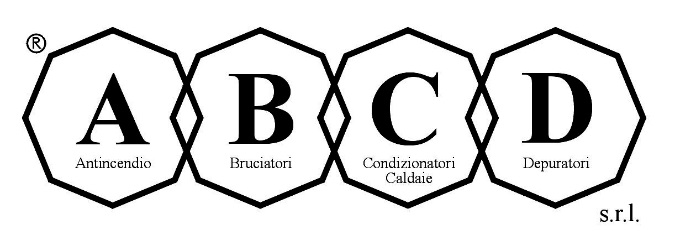              TEL.0114035070 FAX.0114030052	Spett.le	Studio Golzio & Bava	Via Avigliana 22cCoCol legno 04/09/2017	TORINOrif. n° 2358/ 2017                                       	c.a.: Ing. GolzioOggetto: Caldaia a condensazione	In riferimento ai colloqui intercorsi siamo lieti di sottoporVi la nostra migliore offerta relativa a quanto specificato in oggetto.Restiamo a Vs. disposizione per ulteriori informazioni o chiarimenti.Cordiali saluti.Flavio MenegazziABCD Preventivo N. 2358 del 04/09/2017 –      Condizioni generali di fornitura:     IVA ESCLUSA     Pagamento:	DA CONCORDARE     Porto:	3%     Consegna:	da verificare     Avviamento:          Compreso     Garanzia:	durata garanzia     Validità dell’offerta:	04/10/2017     Per accettazione:							_______________________________	                    (timbro e firma)Codice DescrizioneQtàPr. unit.  NettoImporto TotaleVersione I°81024050TBX 50   A TERRA ICI1,03267,003267,00Questi gruppi termici a condensazione consentono di sfruttare interamente il calore prodotto dalla combustione,sottoponendo i fumi sia ad una notevole riduzione di temperatura che ad una deumidificazione spinta.Il generatore non impone limitazioni alla temperatura di ritorno.Il rendimento aumenta riducendo la temperatura di ritorno ed è quindi più elevato negli impianti a pannelli a pavimentoe comunque dove la temperatura di ritorno è più bassa;Il rendimento resta tuttavia elevato anche con impianti di riscaldamento, di tipo tradizionale, funzionanti ad altatemperatura (esempio t 80/60° C).I corpi caldaia, il cui asse risulta inclinato rispetto alla verticale, sono costituiti da:- Focolare a fiamma passante interamente bagnato;- Condotti fumo corrugati la cui particolare geometria incrementa la superficie di scambio termico, sviluppaturbolenza lato fumi e consente la formazione ed il drenaggio della condensa verso la camera di raccoltaposteriore;- Fasciame di contenimento acqua a cui sono collegati il ritorno a bassa e media temperatura, la mandata egli attacchi per gli accessori di controllo e sicurezza;- La camera fumo che funge anche da raccolta condensa con tronchetto camino in grado di raccogliere lacondensa della canna fumaria e tubo di scarico condensa.Tutte le parti a contatto con i prodotti della combustione sono in acciaio INOX e quindi resistenti all’attacco acidodella condensa.L’altissima efficienza dovuta al completo sfruttamento dell’energia termica del combustibile e a un rilevanteisolamento costituito da polietilene reticolato espanso ignifugo e autoestinguente, classificanoqueste caldaie nella categoria “ad altissimo rendimento 4 stelle” secondo la Direttiva Rendimenti92/42/CEE.A ogni corpo caldaia viene associato un bruciatore a premiscelazione aria/gas.Kit INAIL già cablato a bordoLa ridotta permanenza dei prodotti della combustione nell’ampio focolare, limitano la formazione degli ossidiPotenza utile 54,7 kw con acqua media 70°CPotenza utile 50,0 kw con acqua 50/30°CPressione di progetto 4 barVersione II°82000380SMILE ENERGY MK 50SP  MURALE BALTUR1,01732,501732,50004H7667Modulo termico a condensazione per riscaldamento con predisposizione elettrica per l’abbinamento di un bollitore remoto. Certificata RANGE RATED.Modulo termico di tipo C (generatore di calore a condensazione totalmente stagno rispetto l’ambiente).• Corpo caldaia in acciaio INOX.• Protezione elettrica IPX5D: può essere installata all’interno e all’esterno in luogo parzialmente protetto.• Bruciatore ad aria soffiata a premiscelazione totale con emissioni di NOx in classe 5°.• Riduzioni delle accensioni e spegnimenti, grazie a una modulazione di fiamma, che va dal 10 % al 100% della potenza    • Funzionamento a temperatura scorrevole (con sonda climatica opzionale).• Unica scheda elettronica a microprocessore di controllo e display LCD retroilluminato.• Sensori NTC per il rilevamento temperature di mandata e ritorno.• Circolatore a modulazione elettronica ad alta prevalenza (ErP).• Funzioni antigelo, antibloccaggio circolatore con post circolazione.• Funzione spazzacamino e antilegionella.• Diagnostica completa delle funzioni con segnalazione degli eventuali blocchi.• Predisposizione per il funzionamento in batteria e al sistema di sicurezza INAIL.• Valvola di sicurezza idraulica da 3bar omologata CE/TUV (50/70) 4,5 90/115 160• Predisposizione valvola deviatrice opzionale a tre vie , per commutazione Riscaldamento/Sanitario, con sonda per controllo temperatura bollitore remoto, solo versioni MK 50 e MK 70. (predisposizione per comando circolatore esterno ACS, per tutta la gamma).• Programmazione oraria preparazione bollitore.• Sifone per scarico della condensa.• Attacchi per condotti di aspirazione aria e scarico fumi con prese di controllo combustione.• Gestione solare direttamente dalla caldaia con scheda aggiuntiva (Opzionale).• Gestione zona miscelata con scheda aggiuntiva (Opzionale) (controllo 3 punti) e/o controllo impianto solare.• Predisposizione per controllo (0-10 Volt) per installazione singola.• Smile Energy 160 e 160 SP hanno il kit di trasformazione GPL (G31) a corredo.• Livello di potenza sonora (60 dB).Potenza termica 34 kw…46SCAMBIATORE XB12L P50 KW70 AISI3161,0257,95257,95004H4211COIBENT.XB12L 40-721,041,8041,80VIC34VALV.INTERC.COMB.3/4. 006.0151.0001,0154,09154,09TOTALE  EURO          5453,34